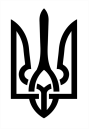 УКРАЇНА ЛЮБОТИНСЬКА МІСЬКА РАДАVIIІ СКЛИКАННЯПРОТОКОЛЗасідання постійної депутатської комісії з питань освіти, культури, молоді, фізкультури і спорту та з питань охорони здоров’я та соціального захисту населенням. Люботин	«20» липня 2021Присутні: Ольга АГЄЄВА – голова комісії;Денис АРМАН – заступник голови комісії; Тетяна МІНКО – член комісії.Відсутні:Катерина РЕЗНІК – член комісії;         Ірина ТКАЧЕНКО – секретар комісії.Порядок денний засідання:Про присвоєння звання Почесний громадянин Люботинської громади КОТИХІНУ Сергію Івановичу.Про внесення змін та доповнень до Програми соціального та економічного розвитку Люботинської міської територіальної громади на 2021 рік.Про затвердження Програми щодо вшанування та відзначення державних, міських, професійних свят, визначних, пам’ятних та ювілейних   дат,   проведення інших   заходів    у    Люботинській міській територіальній громаді на 2022-2024 роки.Про затвердження Комплексної Програми соціального захисту населення Люботинської міської територіальної громади на 2022-2024 роки.Про внесення змін до міської цільової Програми створення матеріального резерву для запобігання і ліквідації наслідків надзвичайних ситуацій на 2017-2021 роки.Про внесення змін до структури виконавчих органів Люботинської міської ради.Про затвердження Програми реформування і розвитку житлово - комунального	господарства Люботинської	міської територіальної громади на 2022-2024 роки та додатків до неї.Про затвердження Програми охорони навколишнього природного середовища Люботинської міської територіальної громади на 2022- 2024 роки.Про затвердження Правил утримання домашніх тварин на території Люботинської міської територіальної громади.Про затвердження Положення про виявлення, облік, зберігання безхазяйного майна, визнання спадщини відумерлою та прийняття цього майна у комунальну власність Люботинської міської територіальної громади та подальшого розпорядження ним.Про внесення змін та доповнень до Додатку 2, Додатку 4, Додатку 5 та Додатку 6 Програми реформування і розвитку житлово- комунального господарства	Люботинської	міської територіальної громади на 2021 рік.Про затвердження звіту про виконання бюджету Люботинської міської територіальної громади за І півріччя 2021 року.Про внесення змін до рішення ЛМР від 24 грудня 2020 року № 33 «Про бюджет Люботинської міської територіальної громади на 2021 рік» та додатків до нього.Питання щодо врегулювання земельних відносин ( згідно реєстру).Про присвоєння звання Почесний громадянин Люботинської громади КОТИХІНУ Сергію Івановичу.Про внесення змін та доповнень до Програми соціального та економічного розвитку Люботинської міської територіальної громади на 2021 рік.Про затвердження Програми щодо вшанування та відзначення державних, міських, професійних свят, визначних, пам’ятних та ювілейних   дат,   проведення інших   заходів    у    Люботинській міській територіальній громаді на 2022-2024 роки.Про затвердження Комплексної Програми соціального захисту населення Люботинської міської територіальної громади на 2022-2024 роки.	Про внесення змін до міської цільової Програми створення матеріального резерву для запобігання і ліквідації наслідків надзвичайних ситуацій на 2017-2021 роки.Про внесення змін до структури виконавчих органів Люботинської міської ради.Про затвердження Програми реформування і розвитку житлово - комунального	господарства Люботинської	міської територіальної громади на 2022-2024 роки та додатків до неї.Про затвердження Програми охорони навколишнього природного середовища Люботинської міської територіальної громади на 2022- 2024 роки.Про затвердження Правил утримання домашніх тварин на території Люботинської міської територіальної громади.Про затвердження Положення про виявлення, облік, зберігання безхазяйного майна, визнання спадщини відумерлою та прийняття цього майна у комунальну власність Люботинської міської територіальної громади та подальшого розпорядження ним.Про внесення змін та доповнень до Додатку 2, Додатку 4, Додатку 5 та Додатку 6 Програми реформування і розвитку житлово- комунального господарства	Люботинської	міської територіальної громади на 2021 рік.Про затвердження звіту про виконання бюджету Люботинської міської територіальної громади за І півріччя 2021 року.Про внесення змін до рішення ЛМР від 24 грудня 2020 року № 33 «Про бюджет Люботинської міської територіальної громади на 2021 рік» та додатків до нього.Питання щодо врегулювання земельних відносин ( згідно реєстру).Розгляд звернення мешканки Бакуліц Ольги Олексіївни (за дорученням мешканців міста) щодо недофінансування рецептів на безоплатній основі.Голова постійної депутатської комісіїз питань освіти, культури, молоді,	Ольга АГЄЄВА фізкультури і спорту та з питань охорони здоров’ята соціального захисту населенняСЛУХАЛИ:Ольгу АГЄЄВУ, яка запропонувала самостійно вестипротокол засідання.ГОЛОСУВАЛИ:За – 3, проти – 0, утримались – 0.СЛУХАЛИ:Ольгу АГЄЄВУ, яка повідомила про звернення БакуліцОльги Олексіївни (за дорученням мешканців міста) щодо розгляду порушеного питання на комісії.Дениса АРМАНА, який запропонував дане питаннявключити у порядок денний комісії - 15. Розгляд звернення мешканців міста.ГОЛОСУВАЛИ:За – 3, проти – 0, утримались – 0.СЛУХАЛИ:Денис АРМАН, який запропонував затвердити порядокденний засідання.ГОЛОСУВАЛИ:За – 3, проти – 0, утримались – 0.ВИРІШИЛИ:затвердити порядок денний засідання комісії.ДОПОВІДАЧ:Начальник відділу культури ІринА ГОЛТВЯНСЬКА.ГОЛОСУВАЛИ:За – 2, проти – 1, утримались – 0.ВИРІШИЛИ:Винести запропонований проєкт рішення на розгляд сесії.ДОПОВІДАЧ:Головний спеціаліст відділу місцевого економічногорозвитку Лілія УСТОЄВАГОЛОСУВАЛИ:За – 2, проти – 0, утримались – 1.ВИРІШИЛИ:Винести запропонований проєкт рішення на розгляд сесії.ДОПОВІДАЧ:Перший	заступник	міського	голови	з	питаньдіяльності виконавчих органів ради Сергій КИСЛИЙ.ГОЛОСУВАЛИ:За – 2, проти – 1, утримались – 0.ВИРІШИЛИ:Винести запропонований проєкт рішення на розгляд сесії.ВИСТУПИЛА:Голова комісії Ольга АГЄЄВА з пропозицією внести зміни до орієнтовного кошторису витрат (таблиця 8) на здійснення заходів Програми щодо вшанування та відзначення державних, міських, професійних свят, визначних, пам’ятних	та	ювілейних	дат, проведення інших      заходів      у      Люботинській міській територіальній громаді на 2022-2024 роки шляхом включення статті витрат на послуги з прокату атракціонів у розмірі 49 тис. грн.Внесені зміни до Програми дозволять у майбутньому, під час свят (День захисту дітей, День міста), орендувати атракціони та забезпечити безкоштовне користування ними дітьми.АГЄЄВА Ольга, запропонувала доручити Сергію КИСЛОМУ підготувати на серпневу сесію зміни до Програми щодо вшанування та відзначення державних, міських, професійних свят, визначних, пам’ятних та ювілейних дат, проведення інших заходів у м. Люботині на 2021 рік ( таблиця 8) шляхом включення статті витрат на послуги з прокату атракціонів у розмірі 49 тис. грн., що дозволить під час святкування Дня містазабезпечити безкоштовне користування атракціонами юними мешканцями міста.ВИРІШИЛИ:Підтримати запропоновані зміни. За – 3, проти – 0, утримались – 0.ДОПОВІДАЧ:Начальник УСЗН Ірина ЯРОШГОЛОСУВАЛИ:За – 3, проти – 0, утримались – 0.ВИРІШИЛИ:Винести запропонований проєкт рішення на розгляд сесії.ДОПОВІДАЧ:Начальник відділу НС та ЦЗ Євген ГОРБУНОВГОЛОСУВАЛИ:За – 3, проти – 0, утримались – 0.ВИРІШИЛИ:Винести запропонований проєкт рішення на розгляд сесії.ДОПОВІДАЧ:Начальник відділу з питань кадрової роботи нагород таОП Олена ЛЕБІДЬГОЛОСУВАЛИ:За – 2, проти – 0, утримались – 1.ВИРІШИЛИ:Винести запропонований проєкт рішення на розгляд сесії.ДОПОВІДАЧ:Начальник відділу з питань розвитку інфраструктуриміста та благоустрою Віталій МАСЛАКГОЛОСУВАЛИ:За – 3, проти – 0, утримались – 0.ВИРІШИЛИ:Винести запропонований проєкт рішення на розгляд сесії.ДОПОВІДАЧ:Начальник відділу з питань розвитку інфраструктуриміста та благоустрою Віталій МАСЛАКГОЛОСУВАЛИ:За – 3, проти – 0, утримались – 0.ВИРІШИЛИ:Винести запропонований проєкт рішення на розгляд сесії.ДОПОВІДАЧ:Начальник відділу з питань розвитку  інфраструктуриміста та благоустрою Віталій МАСЛАКГОЛОСУВАЛИ:За – 3, проти – 0, утримались – 0.ВИРІШИЛИ:Винести запропонований проєкт рішення на розгляд сесії.ВИСТУПИВ:Заступник голови комісії Денис АРМАН із пропозицією доповнити п.10 Правил підпунктом, який буде визначати облаштоване місце (майданчик) для поховання свійськихтварин.ВИРІШИЛИ:Підтримати запропоновані зміниДОПОВІДАЧ:Начальник відділу з питань розвитку інфраструктуриміста та благоустрою Віталій МАСЛАКГОЛОСУВАЛИ:За – 3, проти – 0, утримались – 0.ВИРІШИЛИ:Винести запропонований проєкт рішення на розгляд сесії.ДОПОВІДАЧ:Начальник відділу з питань розвитку інфраструктуриміста та благоустрою Віталій МАСЛАКГОЛОСУВАЛИ:За – 3, проти – 0, утримались – 0.ВИРІШИЛИ:Винести запропонований проєкт рішення на розгляд сесії.ВИСТУПИЛА:Тетяна МІНКО з питанням щодо непрацюючого освітлення по сел. Манченки, сел. Барчани протягом тривалого часу. Також, звернула увагу Віталія МАСЛАКА на те, що неодноразово зверталась з цим питанням донього та до керівника ВУКГ Люботинської міської ради.ВИРІШИЛИ:Доручити Віталію МАСЛАКУ вирішити питання щодоосвітлення зазначених населених пунктів до 23.07.2021 та доповісти з цього питання на засіданні колегії.ДОПОВІДАЧ:Начальник	міського	фінансового	управління	ІринаЯловенкоГОЛОСУВАЛИ:За – 3, проти – 0, утримались – 0.ВИРІШИЛИ:Винести запропонований проєкт рішення на розгляд сесії.ДОПОВІДАЧ:Начальник	міського	фінансового	управління	ІринаЯловенкоГОЛОСУВАЛИ:За – 3, проти – 0, утримались – 0.ВИРІШИЛИ:Винести запропонований проєкт рішення на розгляд сесії.ДОПОВІДАЧ:Начальник	відділу	земельних	відносин	ОлександрЛИЧКАНЬ№ПІБ заявникаПредмет розгляду1.Воробей	Ія РинатівнаПро внесення змін до рішення IX сесії Люботинської міської ради VIII скликання від 27.04.2021 № 376 «Про надання дозволу на розробку проєкту землеустрою щодо відведення земельноїділянки» в частині площі земельної ділянкиЗа – 3Проти – 0Утримались - 02.Івогіна Валентина ОлексіївнаПро внесення змін до рішення XXXIV сесії Люботинської міської ради VI скликання від 26.06.2013р. «Про надання дозволу на розробку проектів землеустрою щодо відведення земельнихділянок» в частині терміну дії рішенняЗа – 3Проти – 0Утримались – 03.Краснянський Олександр СергійовичПро внесення змін до рішення ХI сесії Люботинської міської ради VIII скликання від 25.05.2021р. № 468 «Про надання дозволу на розробку проєкту землеустрою щодо відведення земельної ділянки в частині площі земельної ділянкиЗа – 3Проти – 0Утримались – 04.Бондаренко ОленаВолодимирівнаПро надання дозволу на розробку проєкту землеустрою щодо відведення земельної ділянки для індивідуального садівництваЗа – 3Проти – 0Утримались – 05.Вайсвідовська Сарра ЛьвівнаПро надання дозволу на розробку проєкту землеустрою щодо відведення земельної ділянки для будівництва та обслуговування житлового будинку,господарських будівель і спорудЗа – 3Проти – 0Утримались – 06.Гарькавенко Інна ГеоргіївнаПро	надання	дозволу	на	розробку	проєктуземлеустрою щодо відведення земельної ділянки для індивідуального садівництваЗа – 3Проти – 0Утримались – 07.Гринюк Олександр ВолодимировичПро надання дозволу на розробку проєкту землеустрою щодо відведення земельної ділянки для ведення особистого селянського господарстваЗа –0Проти – 0Утримались – 38.Дахнова	Юлія ОлександрівнаПро	надання	дозволу	на	розробку	проєкту землеустрою щодо відведення земельної ділянки дляведення особистого селянського господарстваЗа – 3Проти – 0Утримались – 09.Девяткіна Галина Олександрівна, Курочка	Тетяна ОлександрівнаПро надання дозволу на розробку технічної документації із землеустрою щодо встановлення (відновлення) меж земельних ділянок в натурі (на місцевості) на земельну частку (пай)За – 3Проти – 0Утримались – 010.Журавель Сергій ВікторовичПро	надання	дозволу	на	розробку	проєкту землеустрою щодо відведення земельної ділянки дляведення особистого селянського господарстваЗа –0Проти – 0Утримались – 311.Зорік	Ігор ВолодимировичПро	надання	дозволу	на	розробку	проєкту землеустрою щодо відведення земельної ділянки дляіндивідуального садівництваЗа – 3Проти – 0Утримались – 012.Капустян Олексій ІвановичПро	надання	дозволу	на	розробку	проєкту землеустрою щодо відведення земельної ділянки дляведення особистого селянського господарстваЗа – 0Проти – 0Утримались – 313.Кобець	Ганна ІванівнаПро надання дозволу на розробку технічної документації із землеустрою щодо встановлення (відновлення) меж земельних ділянок в натурі (на місцевості) на земельну частку (пай)За – 0Проти – 0Утримались – 314.Кобець	Ганна ІванівнаПро надання дозволу на розробку технічної документації із землеустрою щодо встановлення (відновлення) меж земельних ділянок в натурі (на місцевості) на земельну частку (пай)За – 3Проти – 0Утримались – 015.Клочко Анастасія ЮріївнаПро надання дозволу на розробку проєкту землеустрою щодо відведення земельної ділянки для індивідуального садівництваЗа – 3Проти – 0Утримались – 016.Лондар	Олена ОлексіївнаПро надання дозволу на розробку проєкту землеустрою щодо відведення земельної ділянки для індивідуального садівництваЗа – 3Проти – 0Утримались – 017.Мавродій	Сергій ВячеславовичПро	надання	дозволу	на	розробку	проєктуземлеустрою щодо відведення земельної ділянки для індивідуального садівництваЗа – 3Проти – 0Утримались – 018.Макєєва	Ольга ВасилівнаПро	надання	дозволу	на	розробку	проєктуземлеустрою щодо відведення земельної ділянки для індивідуального садівництваЗа – 3Проти – 0Утримались – 019.Мірошниченко Тетяна ІгорівнаПро	надання	дозволу	на	розробку	проєкту землеустрою щодо відведення земельної ділянки дляіндивідуального садівництваЗа – 3Проти – 0Утримались – 020.Голова правління ОСББ «НАДІЯ –20,18»	Сергєєва ОксанаВолодимирівнаПро надання дозволу на розробку проєкту землеустрою щодо відведення земельної ділянки для будівництва і обслуговування багатоквартирного житлового будинкуЗа – 3Проти – 0Утримались – 021.Надутий	Вадим БорисовичПро надання дозволу на розробку проєкту землеустрою щодо відведення земельної ділянки для розміщення та експлуатації основних, підсобних і допоміжних будівель та споруд підприємствпереробної, машинобудівної та іншої промисловостіЗа – 3Проти – 0Утримались – 022.Ніношвілі	Ірина ЄвгенівнаПро	надання	дозволу	на	розробку	проєкту землеустрою щодо відведення земельної ділянки дляіндивідуального садівництваЗа – 3Проти – 0Утримались – 023.Ніц	Вікторія ВолодимирівнаПро	надання	дозволу	на	розробку	проєкту землеустрою щодо відведення земельної ділянки дляіндивідуального садівництваЗа – 3Проти – 0Утримались – 024.Голова правління«ОБЕРІГ	2015»Щетініна Оксана МитрофанівнаПро надання дозволу на розробку проєкту землеустрою щодо відведення земельної ділянки для будівництва і обслуговування багатоквартирногожитлового будинкуЗа – 3Проти – 0Утримались – 025.Отрощенко Віктор МиколайовичПро надання дозволу на розробку проєкту землеустрою щодо відведення земельної ділянки для будівництва та обслуговування будівель торгівліЗа – 3Проти – 0Утримались – 026.Пилипенко	Віра ІванівнаПро надання дозволу на розробку проєкту землеустрою щодо відведення земельної ділянки для будівництва і обслуговування житлового будинку,господарських	будівель	і	споруд	(присадибна ділянка)За – 3Проти – 0Утримались – 027.Синьов Олександр Сергійович	від імені	якого		дії Кияненко Тетяна Миколаївна	(задовіреністю)Про надання дозволу на розробку проєкту землеустрою щодо відведення земельної ділянки для будівництва і обслуговування житлового будинку, господарських будівель і спорудЗа – 0Проти – 0Утримались – 328.Скітін	Сергій ЮрійовичПро	надання	дозволу	на	розробку	проєктуземлеустрою щодо відведення земельної ділянки для індивідуального садівництваЗа – 3Проти – 0Утримались – 029.СкрипицяКристина ОлександрівнаПро	надання	дозволу	на	розробку	проєктуземлеустрою щодо відведення земельної ділянки для ведення особистого селянського господарстваЗа – 0Проти – 0Утримались – 330.Смик	Ірина ГригорівнаПро	надання	дозволу	на	розробку	проєктуземлеустрою щодо відведення земельної ділянки для ведення особистого селянського господарстваЗа – 3Проти – 0Утримались – 031.Смик	Олег АнатолійовичПро	надання	дозволу	на	розробку	проєкту землеустрою щодо відведення земельної ділянки дляведення особистого селянського господарстваЗа – 0Проти – 0Утримались – 332.Смик	Руслан ОлеговичПро	надання	дозволу	на	розробку	проєкту землеустрою щодо відведення земельної ділянки дляведення особистого селянського господарстваЗа – 0Проти – 0Утримались – 333.Тацій	Тетяна ОлександрівнаПро	надання	дозволу	на	розробку	проєкту землеустрою щодо відведення земельної ділянки дляіндивідуального гаражного будівництваЗа – 0Проти – 0Утримались – 334.ФанасковаЛюдмила МиколаївнаПро	надання	дозволу	на	розробку	проєктуземлеустрою щодо відведення земельної ділянки для індивідуального гаражного будівництваЗа – 3Проти – 0Утримались – 035.Голова правління ОСББ	«ФЕНІКС2015»   ЛексютінаНаталія МиколаївнаПро надання дозволу на розробку проєкту землеустрою щодо відведення земельної ділянки для будівництва і обслуговування багатоквартирного житлового будинкуЗа – 3Проти – 0Утримались – 036.Чорна	Віра ІванівнаПро	надання	дозволу	на	розробку	проєкту землеустрою щодо відведення земельної ділянки дляведення особистого селянського господарстваЗа – 0Проти – 0Утримались – 337.Яковлєв	Ігор ВалерійовичПро	надання	дозволу	на	розробку	проєкту землеустрою щодо відведення земельної ділянки дляіндивідуального садівництваЗа – 3Проти – 0Утримались – 038.Яроватий Віталій МиколайовичПро	надання	дозволу	на	розробку	проєкту землеустрою щодо відведення земельної ділянки дляіндивідуального садівництваЗа – 3Проти – 0Утримались – 039.Ярошенко	Інна АнатоліївнаПро	надання	дозволу	на	розробку	проєктуземлеустрою щодо відведення земельної ділянки для ведення особистого селянського господарстваЗа – 0Проти – 0Утримались – 340.ТОВ«ВЛАДАРК»Про надання дозволу на розробку проєкту землеустрою щодо відведення земельної ділянки для будівництва та обслуговування будівель торгівліЗа – 3Проти – 0Утримались – 041.Бондаренко Василь ЙосиповичПро затвердження технічної документації	із землеустрою та передачу у приватну власність земельної	ділянки для будівництва і обслуговування житлового будинку, господарських будівель і споруд (присадибна ділянка) (кадастровийномер 6311200000:25:055:0316)За – 3Проти – 0Утримались – 042.Бондаренко Ольга ВасилівнаПро затвердження технічної документації	із землеустрою та передачу у приватну власність земельної	ділянки для будівництва і обслуговування житлового будинку, господарських будівель і споруд (присадибна ділянка) (кадастровийномер 6325157601:00:001:0046)За – 3Проти – 0Утримались – 043.Варич Володимир ВіталійовичПро затвердження технічної документації	із землеустрою та передачу у приватну власність земельної	ділянки для будівництва і обслуговування житлового будинку, господарських будівель і споруд (присадибна ділянка) (кадастровийномер 6325157606:00:006:0027)За – 3Проти – 0Утримались – 044.Васюков Олександр ОлексійовичПро затвердження технічної документації	із землеустрою та передачу у приватну власність земельної	ділянки для будівництва і обслуговування житлового будинку, господарських будівель і споруд (присадибна ділянка) (кадастровийномер 6311200000:27:003:0081)За – 3Проти – 0Утримались – 045.Вишняк	Тетяна ОлександрівнаПро затвердження технічної документації	із землеустрою та передачу у приватну власність земельної	ділянки для будівництва і обслуговування житлового будинку, господарських будівель і споруд (присадибна ділянка) (кадастровийномер 6311200000:26:015:0627)За – 3Проти – 0Утримались – 046.Габєлкова Галина МиколаївнаПро затвердження технічної документації	із землеустрою та передачу у приватну власність земельної	ділянки для будівництва і обслуговування житлового будинку, господарських будівель і споруд (присадибна ділянка) (кадастровийномер 6311200000:26:016:0268)За – 3Проти – 0Утримались – 047.Герасименко Ірина ПавлівнаПро затвердження проєкту землеустрою та передачу у приватну власність земельної ділянки для індивідуального садінвицтва (кадастровий номер6311200000:01:023:0032)За – 3Проти – 0Утримались – 048.Гиренко Володимир МиколайовичПро затвердження проєкту землеустрою та передачу у приватну власність земельної ділянки для індивідуального садінвицтва (кадастровий номер6311200000:31:055:0584)За – 3Проти – 0Утримались – 049.Гиренко Володимир СергійовичПро затвердження проєкту землеустрою та передачу у приватну власність земельної ділянки для ведення особистого селянського господарства (кадастровийномер 6311200000:29:009:0029)За – 3Проти – 0Утримались – 050.Головащенко Олександр МиколайовичПро затвердження технічної документації	із землеустрою та передачу у приватну власність земельної	ділянки для будівництва і обслуговування житлового будинку, господарських будівель і споруд (присадибна ділянка) (кадастровийномер 6311200000:29:004:0118)За – 3Проти – 0Утримались – 051.Гомела Михайло МиколайовичПро затвердження технічної документації	із землеустрою та передачу у приватну власність земельної	ділянки для будівництва і обслуговування житлового будинку, господарських будівель і споруд (присадибна ділянка) (кадастровийномер 6325157600:00:001:0063)За – 3Проти – 0Утримались – 052.Демченко Олександр МихайловичПро затвердження проєкту землеустрою та передачу у приватну власність земельної ділянки для індивідуального садінвицтва (кадастровий номер6325157600:00:003:0131)За – 3Проти – 0Утримались – 053.Денисова Галина АбдулівнаПро затвердження проєкту землеустрою та передачу у приватну власність земельної ділянки для ведення особистого селянського господарства (кадастровий номер 6311200000:25:023:0370)За – 3Проти – 0Утримались – 054.Денисенко Світлана МиколаївнаПро затвердження проєкту землеустрою та передачу у приватну власність земельної ділянки для ведення особистого селянського господарства (кадастровийномер 6325157601:00:001:0064)За – 3Проти – 0Утримались – 055.Дьомінова		Інна Володимирівна Легка	Ірина ВолодимирівнаПро затвердження технічної документації	із землеустрою та передачу у спільну сумісну власність земельну ділянку для будівництва і обслуговування житлового будинку, господарськихбудівель і споруд (присадибна ділянка) (кадастровий номер 6311200000:01:028:0068)За – 3Проти – 0Утримались – 056.Еткало	Ірина ОлегівнаПро затвердження технічної документації	із землеустрою та передачу у приватну власність земельної	ділянки для будівництва і обслуговування житлового будинку, господарських будівель і споруд (присадибна ділянка) (кадастровий номер 6311200000:27:021:0067)За – 3Проти – 0Утримались – 057.Євдошенко	Віра ЛеонтіївнаПро затвердження технічної документації	із землеустрою та передачу у приватну власність земельної	ділянки для будівництва і обслуговування житлового будинку, господарських будівель і споруд (присадибна ділянка) (кадастровийномер 6311200000:25:066:0509)За – 3Проти – 0Утримались – 058.Задьорна Наталія АнатоліївнаПро затвердження проєкту землеустрою та передачу у приватну власність земельної ділянки для ведення особистого селянського господарства (кадастровийномер 6311200000:08:001:0161)За – 3Проти – 0Утримались – 059.Захаренко Наталія КостянтинівнаПро затвердження технічної документації	із землеустрою та передачу у приватну власність земельної	ділянки для будівництва і обслуговування житлового будинку, господарських будівель і споруд (присадибна ділянка) (кадастровийномер 6311200000:31:002:0105)За – 3Проти – 0Утримались – 060.Зейналов	Алі Велі оглиПро затвердження проєкту землеустрою та передачу у приватну власність земельної мідянки для індивідуального садівництва (кадастровий номер6311200000:14:001:0063)За – 3Проти – 0Утримались – 061.Івах	ЗояМихайлівнаПро затвердження проєкту землеустрою та передачу у приватну власність земельної мідянки для індивідуального садівництва (кадастровий номер6311200000:24:003:0509)За – 3Проти – 0Утримались – 062.Карпінський Віктор ЛеонідовичПро затвердження проєкту землеустрою та передачу у приватну власність земельної мідянки для ведення особистого селянського господарства (кадастровийномер 6311200000:27:006:0014)За – 3Проти – 0Утримались – 063.Карунна	Ніна МихайлівнаПро затвердження проєкту землеустрою та передачу у приватну власність земельної мідянки для ведення особистого селянського господарства (кадастровийномер 6311290005:04:006:0049)За – 3Проти – 0Утримались – 064.Качура	Олена ВалентинівнаПро затвердження проєкту землеустрою та передачу у приватну власність земельної мідянки для ведення особистого селянського господарства (кадастровийномер 6325157606:00:006:0028)За – 3Проти – 0Утримались – 065.Киященко Ілона Анатоліївна, від імені якої діє Кіященко      ВіраЯківна	(задовіреністю)Про затвердження технічної документації	із землеустрою та передачу у приватну власність земельної	ділянки для будівництва і обслуговування житлового будинку, господарських будівель і споруд (присадибна ділянка) (кадастровийномер 6311200000:31:013:0064)За – 3Проти – 0Утримались – 066.Клімов Олександр МиколайовичПро затвердження технічної документації	із землеустрою та передачу у приватну власність земельної	ділянки для будівництва і обслуговування житлового будинку, господарськихбудівель і споруд (присадибна ділянка) (кадастровийЗа – 3Проти – 0Утримались - 0номер 6311200000:27:001:0539)67.Клочко Валентина ВасилівнаПро затвердження проєкту землеустрою та передачу у приватну власність земельної мідянки для індивідуального садівництва (кадастровий номер6311200000:31:055:0585)За – 3Проти – 0Утримались – 068.Костенко	Сергій СергійовичПро затвердження проєкту землеустрою та передачу у приватну власність земельної мідянки для будівництва і обслуговування житлового будинку, господарських будівель і споруд (присадибна ділянка)	(кадастровий	номер6311200000:31:008:0056)За – 3Проти – 0Утримались – 069.Краснова	Любов ЛьвівнаПро затвердження технічної документації	із землеустрою та передачу у приватну власність земельної	ділянки для будівництва і обслуговування житлового будинку, господарських будівель і споруд (присадибна ділянка) (кадастровийномер 6311200000:25:008:0052)За – 3Проти – 0Утримались – 070.Краснянський Петро ЯковичПро затвердження технічної документації	із землеустрою та передачу у приватну власність земельної	ділянки для будівництва і обслуговування житлового будинку, господарських будівель і споруд (присадибна ділянка) (кадастровийномер 6311200000:27:005:0512)За – 3Проти – 0Утримались – 071.Красовський Жорж АндрійовичПро затвердження технічної документації	із землеустрою та передачу у приватну власність земельної	ділянки для будівництва і обслуговування житлового будинку, господарських будівель і споруд (присадибна ділянка) (кадастровийномер 6311200000:33:002:0085)За – 3Проти – 0Утримались – 072.Кругова Олександра Євгеніївна, Івашов	Дмитро Володимирович від імені яких діє ЛегенькийАндрій ІвановичПро затвердження проєкту землеустрою та передача у приватну власність земельні ділянки для ведення особистого селянського господарства (кадастровий номер 6311290003:01:004:0016)(кадастровий номер 6311290003:01:004:0015)За – 0Проти – 0Утримались – 373.Лук'янова	Ольга ІванівнаПро затвердження проєкту землеустрою та передачу у приватну власність земельної ділянки для індивідуального садівництва (кадастровий номер6311200000:01:053:0008)За – 3Проти – 0Утримались – 074.Меліхов	Петро ГригоровичПро затвердження технічної документації	із землеустрою та передачу у приватну власність земельної	ділянки      для      будівництва      іобслуговування житлового будинку, господарськихЗа – 3Проти – 0Утримались - 0будівель і споруд (присадибна ділянка) (кадастровий номер 6325157600:02:019:0026)75.Моспан	Сергій ВасильовичПро затвердження технічної документації	із землеустрою та передачу у приватну власність земельної	ділянки для будівництва і обслуговування житлового будинку, господарських будівель і споруд (присадибна ділянка) (кадастровийномер 6311200000:01:011:0044)За – 3Проти – 0Утримались – 076.Нечипоренко Анатолій МихайловичПро затвердження проєкту землеустрою та передачу у приватну власність земельної ділянки для ведення особистого селянського господарства (кадастровийномер 6311200000:01:031:0027)За – 3Проти – 0Утримались – 077.Ніношвілі	Ірина ЄвгенівнаПро затвердження технічної документації	із землеустрою та передачу у приватну власність земельної	ділянки для будівництва і обслуговування житлового будинку, господарських будівель і споруд (присадибна ділянка) (кадастровийномер 6311200000:24:007:0013)За – 3Проти – 0Утримались – 078.Пахомова	Лідія ВалеріївнаПро затвердження проєкту землеустрою та передачу у приватну власність земельної ділянки для ведення особистого селянського господарства (кадастровийномер 6311200000:01:001:0056)За – 3Проти – 0Утримались – 079.Петерсон	Еліна ЕдуардівнаПро затвердження технічної документації	із землеустрою та передачу у приватну власність земельної	ділянки для будівництва і обслуговування житлового будинку, господарських будівель і споруд (присадибна ділянка) (кадастровийномер 6311200000:29:014:0517)За – 3Проти – 0Утримались – 080.Плюшко Олександр АнатолійовичПро затвердження технічної документації	із землеустрою та передачу у приватну власність земельної	ділянки для будівництва і обслуговування житлового будинку, господарських будівель і споруд (присадибна ділянка) (кадастровийномер 6325157606:00:004:0095)За – 3Проти – 0Утримались – 081.Приходько Володимир БорисовичПро затвердження технічної документації	із землеустрою та передачу у приватну власність земельної	ділянки для будівництва і обслуговування житлового будинку, господарських будівель і споруд (присадибна ділянка) (кадастровийномер 6311200000:01:032:0521)За – 3Проти – 0Утримались – 082.Свішевський Валерій ГеннадійовичПро затвердження технічної документації	із землеустрою та передачу у приватну власність земельної	ділянки для будівництва і обслуговування житлового будинку, господарських будівель і споруд (присадибна ділянка) (кадастровийномер 6311200000:26:027:0015)За – 3Проти – 0Утримались - 083.Селявін	Сергій ВасильовичПро затвердження проєкту землеустрою та передачу у приватну власність земельної ділянки для індивідуального садінвицтва (кадастровий номер6311200000: 09:055:0009)За – 3Проти – 0Утримались – 084.Сидоренко Іван Купріянович від імені якого діє Мохова Тетяна Іванівна	(задовіреністю)Про затвердження технічної документації	із землеустрою та передачу у приватну власність земельної	ділянки для будівництва і обслуговування житлового будинку, господарських будівель і споруд (присадибна ділянка) (кадастровийномер 6311290009:01:002:0327)За – 3Проти – 0Утримались – 085.Сідлак	Людмила ІванівнаПро затвердження технічної документації	із землеустрою та передачу у приватну власність земельної	ділянки для будівництва і обслуговування житлового будинку, господарських будівель і споруд (присадибна ділянка) (кадастровийномер 6311200000:25:016:0048)За – 3Проти – 0Утримались – 086.Скоржинський Віталій ОлександровичПро затвердження технічної документації	із землеустрою та передачу у приватну власність земельної	ділянки для будівництва і обслуговування житлового будинку, господарських будівель і споруд (присадибна ділянка) (кадастровийномер 6311200000:32:009:0206)За – 3Проти – 0Утримались – 087.Солодовник Ганна ДанилівнаПро затвердження проєкту землеустрою щодо відведення земельної ділянки для індивідуального дачного будівництва (кадастровий номер6311200000:32:046:0466)За – 3Проти – 0Утримались – 088.Тимченко	Раїса ВасилівнаПро затвердження технічної документації	із землеустрою та передачу у приватну власність земельної	ділянки для будівництва і обслуговування житлового будинку, господарських будівель і споруд (присадибна ділянка) (кадастровийномер 6311200000:25:006:0055)За – 3Проти – 0Утримались – 089.Тузко	Віра ГеоргіївнаПро затвердження технічної документації	із землеустрою та передачу у приватну власність земельної	ділянки для будівництва і обслуговування житлового будинку, господарських будівель і споруд (присадибна ділянка) (кадастровийномер 6311200000:27:010:0310)За – 3Проти – 0Утримались – 090.Хирний	Ігор ГеннадійовичПро затвердження технічної документації	із землеустрою та передачу у приватну власність земельної	ділянки для будівництва і обслуговування житлового будинку, господарських будівель і споруд (присадибна ділянка) (кадастровийномер 6311200000:30:049:1016)За – 3Проти – 0Утримались – 091.Целіщев ОлександрГеннадійовичПро затвердження проєкту землеустрою та передачу у	приватну	власність	земельної	ділянки	дляіндивідуального   садівництва   (кадастровий   номерЗа – 3Проти – 0Утримались – 06311200000:32:023:2228)92.Шестіріков Геннадій ВікторовичПро затвердження проєкту землеустрою та передачу у приватну власність земельної ділянки для індивідуального садівництва (кадастровий номер6311200000:37:001:0054)За – 3Проти – 0Утримались – 093.Шульженок Людмила Іванівна,	Божко Володимир Григорович, Демиденко ОлександрОлександровичПро затвердження технічної документації	із землеустрою та передачу у спільну сумісну власність земельну ділянку для будівництва і обслуговування житлового будинку, господарських будівель і споруд (присадибна ділянка) (кадастровий номер 6311200000:27:027:0085)За – 3Проти – 0Утримались – 094.Яроватий Віталій МиколайовичПро затвердження технічної документації	із землеустрою та передачу у приватну власність земельної	ділянки для будівництва і обслуговування житлового будинку, господарських будівель і споруд (присадибна ділянка) (кадастровийномер 6311200000:26:015:0636)За – 3Проти – 0Утримались – 095.Службова записка	відділу земельнихвідносинПро надання дозволу на розробку технічної документації із землеустрою щодо інвентаризації земель запасу колишнього ВАТ «Люботинськийсад»За – 3Проти – 0Утримались - 0ВИРІШИЛИ:Земельні питання відповідно до реєстру винести нарозгляд сесії.СЛУХАЛИ:Ольгу АГЄЄВУ, яка зачитала звернення Бакуліц Ольги Олексіївни (за дорученням мешканців міста) щодо недофінансування рецептів на безоплатній основі длядітей з інвалідністю та осіб з інвалідністю.Заступник директора з медичного обслуговування населення КНП «Центр первинної медико-санітарної допомоги» Віра ТУЗКО повідомила про те, що облік групи населення, яке проходить амбулаторне лікування і має право на отримання безоплатних ліків ведеться відповідно до постанови Кабінету Міністрів України№1303. Також повідомила, про порядок обліку ліків, яких потребує зазначена група населення у закладі.Віра ТУЗКО зазначила, що облік ліків ведеться із зазначенням їх середньоринкової вартості та загальноїсуми на придбання ліків.Розрахунок потреби у асигнуваннях необхідних для безоплатного відпуску лікарських засобів подавався до Люботинської міської ради. Відповідно витрати, пов’язані з відпуском лікарських засобів провадяться за рахунок місцевого бюджету і не покривають всю потребу.ВИРІШИЛИ:Уважно розглянувши звернення Бакуліц Ольги Олексіївни (за дорученням мешканців міста) щодо недофінансування рецептів на безоплатній основі для дітей з інвалідністю та осіб з інвалідністю, враховуючи постанову КМУ «Про впорядкування безоплатного та пільгового відпуску лікарських засобів за рецептами лікарів у разі амбулаторного лікування окремих груп населення за певними категоріями захворювань» № 1303 від 17.08.1998 із змінами п. 3. Витрати, пов’язані з відпуском лікарських засобів безоплатно і на пільгових умовах, провадяться за рахунок асигнувань, що передбачаються державним та місцевими бюджетами на охорону здоров’ядоручити:Заступнику міського голови з питань діяльності виконавчих органів ради Вячеславу РУБАНУ та директору КНП “Центр первинної медико-санітарної допомоги” Люботинської міської ради Харківської області Олегу ЧУХЕНУ відпрацювати питання щодо виконання вимог п.3. Постанови КМУ №1303 в частині залучення асигнувань з державного бюджету на витрати, пов’язані з відпуском лікарських засобів безоплатно і на пільгових умовах. Надати пропозиції щодо можливості 100% забезпечення на безоплатній основі лікарськими засобами відповідних груп населення.Відповідь про проведену роботу надати у десятиденний термін до 03.08.2021.